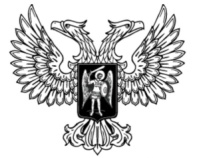 ДОНЕЦКАЯ НАРОДНАЯ РЕСПУБЛИКАЗАКОНО ВНЕСЕНИИ ИЗМЕНЕНИЙ В ЗАКОН ДОНЕЦКОЙ НАРОДНОЙ РЕСПУБЛИКИ «О ЗАЩИТЕ НАСЕЛЕНИЯ И ТЕРРИТОРИЙ ОТ ЧРЕЗВЫЧАЙНЫХ СИТУАЦИЙ ПРИРОДНОГО И ТЕХНОГЕННОГО ХАРАКТЕРА» Принят Постановлением Народного Совета 2 августа 2019 годаСтатья 1Внести в Закон Донецкой Народной Республики от 20 февраля 2015 года № 11-IНС «О защите населения и территорий от чрезвычайных ситуаций природного и техногенного характера» (опубликован на официальном сайте Народного Совета Донецкой Народной Республики 27 февраля 2015 года) следующие изменения:1) статью 1 изложить в следующей редакции:«Статья 1. Основные понятия и определенияВ настоящем Законе используются следующие основные понятия и определения:1) аварийно-восстановительные работы – первоочередные работы в зоне чрезвычайной ситуации по локализации отдельных очагов разрушений и повышенной опасности, устранению аварий и повреждений на сетях и линиях коммунальных и производственных коммуникаций, созданию минимально необходимых условий для жизнеобеспечения населения, а также работы по санитарной очистке и обеззараживанию территории;2) авария – опасное происшествие техногенного характера, которое повлекло гибель людей или создает на отдельной территории угрозу жизни и здоровью людей, приводит к разрушениям зданий, сооружений, оборудования и транспортных средств, нарушению производственного или транспортного процесса, способствует сверхнормативным выбросам загрязняющих веществ в окружающую среду;3) Единая государственная система предупреждения и ликвидации чрезвычайных ситуаций – органы управления, силы и средства органов исполнительной власти, органов местного самоуправления и организаций, в полномочия которых входит решение вопросов по защите населения и территорий от чрезвычайных ситуаций;4) защита населения в чрезвычайных ситуациях – совокупность взаимосвязанных по времени, ресурсам и месту проведения мероприятий, направленных на предотвращение или уменьшение угрозы жизни и здоровью населения от поражающих факторов и (или) действия источников чрезвычайной ситуации;5) зона чрезвычайной ситуации – территория, акватория, на которой сложилась чрезвычайная ситуация;6) информирование населения о чрезвычайных ситуациях – доведение до населения через средства массовой информации и по иным каналам информации о прогнозируемых и возникших чрезвычайных ситуациях, принимаемых мерах по обеспечению безопасности населения и территорий, приемах и способах защиты, а также проведение пропаганды знаний в сфере гражданской обороны, защиты населения и территорий от чрезвычайных ситуаций;7) катастрофа – большая авария или другое событие, которые приводят к тяжелым последствиям;8) классификация чрезвычайных ситуаций – система распределения чрезвычайных ситуаций на классы и подклассы в зависимости от их характера;9) ликвидация чрезвычайных ситуаций – это аварийно-спасательные и другие неотложные работы, проводимые при возникновении чрезвычайных ситуаций и направленные на спасение жизни и сохранение здоровья людей, снижение размеров ущерба окружающей среде и материальных потерь, а также на локализацию зон чрезвычайных ситуаций, прекращение действия характерных для них опасных факторов;10) объект жизнеобеспечения населения в чрезвычайной ситуации – юридическое лицо, деятельность которого направлена на решение вопросов жизнеобеспечения населения, достаточного для сохранения жизни и поддержания здоровья людей в чрезвычайной ситуации мирного и военного времени;11) объект надзора – юридические лица и физические 
лица – предприниматели, осуществляющие деятельность в соответствии с законодательством, действующим на территории Донецкой Народной Республики;12) органы управления Единой государственной системы предупреждения и ликвидации чрезвычайных ситуаций – органы, создаваемые для координации деятельности органов исполнительной власти, органов местного самоуправления и организаций в сфере защиты населения и территорий от чрезвычайных ситуаций и сил, привлекаемых для предупреждения и ликвидации чрезвычайных ситуаций;13) опасное природное явление – событие геологического, гидрологического происхождения, вызванное в атмосфере, которое может оказать негативное влияние на людей, объекты экономики, окружающую среду;14) потенциально опасный объект – объект, на котором используют, производят, перерабатывают, хранят или транспортируют радиоактивные, пожаро-взрывоопасные, опасные химические и биологические вещества, создающие реальную угрозу возникновения источника чрезвычайной ситуации, а также другие объекты, которые при определенных обстоятельствах могут создать реальную угрозу возникновения чрезвычайной ситуации;15) предупреждение чрезвычайных ситуаций – комплекс мероприятий, проводимых заблаговременно и направленных на максимально возможное уменьшение риска возникновения чрезвычайных ситуаций, а также на сохранение здоровья людей, снижение размеров ущерба окружающей среде и материальных потерь в случае их возникновения;16) реагирование на чрезвычайную ситуацию – скоординированные мероприятия по реализации планов действий, уточненных в условиях конкретного вида и уровня чрезвычайной ситуации в целях предоставления неотложной помощи пострадавшим, устранения угрозы жизни и здоровью людей;17) режим функционирования органов управления и сил Единой государственной системы предупреждения и ликвидации чрезвычайных ситуаций (далее – режим функционирования) – это определяемые в зависимости от обстановки, прогнозирования угрозы и возникновения чрезвычайной ситуации, порядка организации деятельности органов управления и сил Единой государственной системы предупреждения и ликвидации чрезвычайных ситуаций основные мероприятия, проводимые указанными органами управления и силами в режиме повседневной деятельности, при введении режима повышенной готовности или чрезвычайной ситуации;18) стихийное бедствие – разрушительное природное или природно-антропогенное явление или процесс значительного масштаба, в результате которого может возникнуть или возникла угроза жизни и здоровью людей, произойти разрушение или уничтожение материальных ценностей и компонентов окружающей среды;19) уровень реагирования на чрезвычайную ситуацию (далее – уровень реагирования) – состояние готовности органов управления и сил Единой государственной системы предупреждения и ликвидации чрезвычайных ситуаций к ликвидации чрезвычайной ситуации, требующее от органов государственной власти Донецкой Народной Республики, органов местного самоуправления, организаций принятия, дополнительных мер по защите населения и территорий от чрезвычайной ситуации в зависимости от классификации чрезвычайных ситуаций и характера развития чрезвычайной ситуации;20) чрезвычайная ситуация – обстановка на определенной территории, сложившаяся в результате аварии, опасного природного явления, катастрофы, стихийного или иного бедствия, которые могут повлечь или повлекли за собой человеческие жертвы, ущерб здоровью людей или окружающей среде, значительные материальные потери и нарушение условий жизнедеятельности людей.».2) наименование статьи 4 изложить в следующей редакции:«Статья 4. Основные мероприятия защиты населения и территорий от чрезвычайных ситуаций»;3) статью 11 изложить в следующей редакции:«Статья 11. Полномочия Правительства Донецкой Народной Республики в сфере защиты населения и территорий от чрезвычайных ситуацийПравительство Донецкой Народной Республики:1) издает на основании и во исполнение Конституции Донецкой Народной Республики, законов Донецкой Народной Республики и нормативных правовых актов Главы Донецкой Народной Республики нормативные правовые акты в сфере защиты населения и территорий от чрезвычайных ситуаций, предупреждения чрезвычайных ситуаций, реагирования на них и обеспечивает их исполнение;2) организует проведение научных исследований в сфере защиты населения и территорий от чрезвычайных ситуаций;3) разрабатывает и осуществляет реализацию республиканских программ в сфере защиты населения и территорий от чрезвычайных ситуаций природного и техногенного характера;4) определяет задачи, функции, порядок деятельности, права и обязанности органов государственной власти в сфере защиты населения и территорий от чрезвычайных ситуаций, осуществляет руководство Единой государственной системой предупреждения и ликвидации чрезвычайных ситуаций;5) обеспечивает создание государственных резервов финансовых и материальных ресурсов для ликвидации чрезвычайных ситуаций, а также определяет порядок использования указанных резервов;6) устанавливает требования к процессу производства, режиму хранения, условиям перевозки и порядку использования опасных химических, радиоактивных и других опасных веществ с соблюдением при этом необходимых мер безопасности;7) устанавливает классификацию чрезвычайных ситуаций;8) определяет порядок оказания финансовой помощи из Республиканского бюджета Донецкой Народной Республики при возникновении чрезвычайных ситуаций;9) определяет порядок привлечения спасательных формирований республиканского органа исполнительной власти, реализующего государственную политику в сфере гражданской обороны, защиты населения и территорий от чрезвычайных ситуаций, обеспечения пожарной безопасности, по предупреждению и ликвидации чрезвычайных ситуаций; 10) определяет порядок сбора информации в сфере защиты населения и территорий от чрезвычайных ситуаций, порядок обмена указанной информацией между органами государственной власти, органами местного самоуправления, а также органами управления, специально уполномоченными на решение задач в сфере защиты населения и территорий от чрезвычайных ситуаций;11) определяет порядок предоставления участков для установки специализированных технических средств оповещения и информирования населения в местах массового пребывания людей;12) принимает решения о выплате единовременной материальной помощи и об обеспечении гуманитарной помощью граждан Донецкой Народной Республики в случаях возникновения чрезвычайных ситуаций природного и техногенного характера, включая определение случаев оказания единовременной материальной помощи, а также круга лиц, которым указанная помощь будет оказана;13) определяет порядок введения чрезвычайной ситуации в лесах, возникшей вследствие лесных пожаров, и взаимодействия органов государственной власти, органов местного самоуправления в условиях такой чрезвычайной ситуации;14) устанавливает государственный уровень реагирования; 15) создает для координации органов государственной власти в сфере защиты населения и территорий от чрезвычайных ситуаций специальные комиссии;16) устанавливает критерии, по которым оценивается степень риска в сфере защиты населения и территорий от чрезвычайных ситуаций;17) устанавливает порядок ведения Республиканского реестра потенциально опасных объектов;18) утверждает порядок проведения проверок объектов надзора в сфере защиты населения и территории от чрезвычайных ситуаций;19) осуществляет иные полномочия в сфере защиты населения и территории от чрезвычайных ситуаций в соответствии с законодательством Донецкой Народной Республики.»;4) статью 12 изложить в следующей редакции:«Статья 12. Полномочия республиканского органа исполнительной власти, реализующего государственной политику в сфере гражданской обороны, защиты населения и территорий от чрезвычайных ситуаций, обеспечения пожарной безопасностиРеспубликанский орган исполнительной власти, реализующий государственную политику в сфере гражданской обороны, защиты населения и территорий от чрезвычайных ситуаций, обеспечения пожарной безопасности:1) обеспечивает формирование и реализацию государственной политики в сфере защиты населения и территории от чрезвычайных ситуаций;2) принимает в соответствии с Конституцией Донецкой Народной Республики и законами Донецкой Народной Республики нормативные правовые акты в сфере защиты населения и территорий от чрезвычайных ситуаций;3) осуществляет организационно-методическое руководство планированием действий Единой государственной системы предупреждения и ликвидации чрезвычайных ситуаций;4) осуществляет управление в сфере защиты населения и территорий от чрезвычайных ситуаций, а также управление деятельностью органов государственной власти, органов местного самоуправления в рамках Единой государственной системы предупреждения и ликвидации чрезвычайных ситуаций;5) осуществляет создание и нормативное регулирование функционирования системы мониторинга и прогнозирования чрезвычайных ситуаций природного и техногенного характера;6) осуществляет сбор и обмен информацией в сфере защиты населения и территорий от чрезвычайных ситуаций, ведение аналитического учета и государственной статистической отчетности в этой сфере;7) организует научно-техническое сопровождение в сфере защиты населения и территорий от чрезвычайных ситуаций;8) осуществляет руководство созданием и поддержанием в готовности технических систем управления, оповещения, вызова экстренных оперативных служб;9) организует информирование населения о чрезвычайных ситуациях; 10) обеспечивает создание оперативного резерва материальных средств для ликвидации чрезвычайных ситуаций;11) обеспечивает доставку гуманитарной помощи в зону чрезвычайной ситуации для ликвидации последствий чрезвычайной ситуации и предоставления помощи пострадавшему населению;12) обеспечивает подготовку специалистов и должностных лиц органов управления и сил Единой государственной системы предупреждения и ликвидации чрезвычайных ситуаций к действиям в чрезвычайных ситуациях. Осуществляет методическое руководство и контроль подготовки населения в сфере защиты от чрезвычайных ситуаций;13) осуществляет государственный контроль и надзор за разработкой и реализацией мероприятий в сфере защиты населения и территорий от чрезвычайных ситуаций, а также экспертную и разрешительную деятельность в сфере предупреждения чрезвычайных ситуаций;14) осуществляет государственный надзор в сфере защиты населения и территорий от чрезвычайных ситуаций, путем проведения плановых и внеплановых проверок объектов надзора;15) согласовывает в порядке, определенном законодательством, проекты республиканских и отраслевых стандартов, норм, правил, технических условий и регламентов и других нормативных технических документов относительно обеспечения защиты населения и территорий от чрезвычайных ситуаций в соответствии с действующим законодательством;16) запрашивает от объектов надзора информацию, необходимую для выполнения поставленных задач;17) налагает штрафные санкции и принимает меры, предусмотренные законодательством Донецкой Народной Республики;18) обращается в суд относительно применения предупредительных мер в виде полной или частичной остановки работы предприятий, отдельных производств, производственных участков, эксплуатации зданий, объектов, сооружений, цехов, оборудования, остановки проведения работ, в том числе строительно-монтажных, предоставления услуг, до устранения нарушений требований законодательства в сфере защиты населения и территорий от чрезвычайных ситуаций;19) определяет перечень должностей, при замещении которых лица уполномочены осуществлять государственный надзор в сфере защиты населения и территорий от чрезвычайных ситуаций;20) осуществляет рассмотрение и согласование планов действий по предупреждению и ликвидации чрезвычайных ситуаций природного и техногенного характера;21) осуществляет рассмотрение и согласование планов мероприятий по локализации и ликвидации последствий аварий на опасных производственных объектах;22) предоставляет заключения о готовности к проведению работ по предупреждению и ликвидации чрезвычайных ситуаций на взрывоопасных и химически опасных производственных объектах;23) принимает участие в работе комиссий по установлению причин возникновения чрезвычайных ситуаций техногенного характера;24) ведет Республиканский реестр потенциально опасных объектов;25) разрабатывает и утверждает государственные стандарты, нормы и правила в сфере защиты населения и территорий от чрезвычайных ситуаций природного и техногенного характера в соответствии с действующим законодательством;26) определяет порядок прогнозирования чрезвычайных ситуаций техногенного характера и идентификации потенциально опасных объектов, оценки риска чрезвычайной ситуации организаций;27) утверждает перечень классификационных признаков чрезвычайной ситуации;28) осуществляет другие полномочия, предусмотренные настоящим Законом и другими нормативными правовыми актами Донецкой Народной Республики.»;5) пункт «к» статьи 15 изложить в следующей редакции:«к) осуществлять прогнозирование чрезвычайных ситуаций и идентифицировать потенциально опасные объекты на основании результатов прогнозирования, определять показатели риска чрезвычайной ситуации организаций в порядке, установленном республиканским органом исполнительной власти, реализующим государственную политику в сфере гражданской обороны, защиты населения и территорий от чрезвычайных ситуаций, обеспечения пожарной безопасности, разрабатывать и внедрять мероприятия по снижению уровня риска.Руководитель организации, на территории которой может возникнуть или возникла чрезвычайная ситуация, вводит режим повышенной готовности или чрезвычайной ситуации для органов управления, принимает решение об установлении уровня реагирования и о введении дополнительных мер по защите от чрезвычайной ситуации работников данной организации и иных граждан, находящихся на ее территории.Руководитель организации, на территории которой может возникнуть или возникла чрезвычайная ситуация, и назначенный им руководитель работ по ликвидации чрезвычайной ситуации несут ответственность за проведение работ по предотвращению и ликвидации чрезвычайной ситуации на территории данной организации в соответствии с законом.»;6) статью 27 изложить в следующей редакции:«Статья 27. Государственная экспертиза в сфере защиты населения и территорий от чрезвычайных ситуаций1. Проектная документация особо опасных, технически сложных, уникальных объектов, объектов обороны и безопасности подлежит государственной экспертизе в порядке, установленном Правительством Донецкой Народной Республики по представлению республиканского органа исполнительной власти, реализующего государственную политику в сфере гражданской обороны, защиты населения и территорий от чрезвычайных ситуаций, обеспечения пожарной безопасности.2. Перечень объектов, проектная документация которых подлежит государственной экспертизе в сфере защиты населения и территорий от чрезвычайных ситуаций, определяется Правительством Донецкой Народной Республики.».7) дополнить главой 41 следующего содержания:«Глава 41. Надзор в сфере защиты населения и территорий от чрезвычайных ситуаций Статья 221. Особенности осуществления государственного надзора в сфере защиты населения и территорий от чрезвычайных ситуаций1. Предметом государственного надзора является проверка выполнения объектами надзора требований и мероприятий в сфере защиты населения и территорий от чрезвычайных ситуаций, установленных нормативными правовыми актами Донецкой Народной Республики.2. Республиканский орган исполнительной власти, реализующий государственную политику в сфере гражданской обороны, защиты населения и территорий от чрезвычайных ситуаций, обеспечения пожарной безопасности, осуществляет государственный надзор в сфере защиты населения и территорий от чрезвычайных ситуаций непосредственно и через свои территориальные органы путем проведения плановых или внеплановых проверок объектов надзора.3. Назначение проверки осуществляется путем издания соответствующим главным государственным инспектором по надзору в сфере защиты населения и территорий от чрезвычайных ситуаций, или лицом исполняющим его обязанности, распоряжения о проведении плановой или внеплановой проверки соответственно.4. О проведении плановой проверки руководитель или уполномоченное должностное лицо объекта надзора уведомляются органом государственного надзора в сфере защиты населения и территорий от чрезвычайных ситуаций не менее чем за десять дней, о проведении внеплановой проверки – не менее чем за три дня.Уведомление осуществляется посредством вручения распоряжения о проведении проверки лично под подпись руководителю или уполномоченному должностному лицу объекта надзора, либо отправки его заказным письмом по адресу регистрации объекта надзора или его местонахождения.В случае если адрес, по которому направлялась корреспонденция, соответствует адресу местонахождения объекта надзора (юридическому адресу юридического лица, физического лица – предпринимателя, адресу места жительства физического лица), в отношении которого проводится проверка, объект надзора считается уведомленным, а ответственность за неполучение корреспонденции возлагается на получателя.Распоряжение о проведении плановой или внеплановой проверки должно содержать:1) наименование органа государственного надзора; 2) наименование объекта надзора;3) местонахождение объекта надзора; 4) перечень уполномоченных должностных лиц, которые принимают участие в осуществлении проверки, с указанием их должности, фамилии, имени и отчества; 5) дату начала и дату окончания проверки;6) тип проверки (плановая или внеплановая); 7) основания для проведения проверки;8) предмет осуществления проверки;9) информацию об осуществлении предыдущей плановой проверки.5. Распоряжение о проведении плановой или внеплановой проверки действует лишь в течение отмеченного в нем срока осуществления проверки. 6. Перед началом осуществления проверки уполномоченные должностные лица органа государственного надзора в сфере защиты населения и территорий от чрезвычайных ситуаций обязаны предъявить руководителю объекта надзора или уполномоченному им лицу распоряжение о проведении плановой или внеплановой проверки и служебное удостоверение.7. Плановая проверка объектов надзора с высокой степенью риска проводится один раз в три года, со средней степенью риска – один раз в пять лет, с незначительной степенью риска – не проводится.8. Основанием для осуществления плановой проверки является наступление периода времени календарного года, в течение которого соответствующему органу государственного надзора в сфере защиты населения и территорий от чрезвычайных ситуаций надлежит провести запланированную в установленном порядке проверку объекта надзора.9. Основания для осуществления внеплановых мероприятий определены Законом Донецкой Народной Республики от 21 августа 2015 года № 76-IНС 
«О государственном надзоре в сфере хозяйственной деятельности». Дополнительным основанием для осуществления внеплановой проверки объектов надзора является: 1) поручение Главы Донецкой Народной Республики, Председателя Правительства Донецкой Народной Республики в связи с выявленными нарушениями и (или) наступлением события, имеющего негативное влияние на права, законные интересы, жизнь и здоровье человека, защиту окружающей природной среды и обеспечение безопасности государства;2) поручение координационного органа по вопросам предупреждения и ликвидации чрезвычайных ситуаций и обеспечения пожарной безопасности;3) истечение срока устранения нарушений, указанных в ранее выданном органом государственного надзора в сфере гражданской обороны предписании по результатам внеплановых проверок;4) поступление в орган государственного надзора в сфере защиты населения и территорий от чрезвычайных ситуаций письменных обращений юридических лиц, физических лиц и физических лиц – предпринимателей о частичном или полном устранении нарушений, указанных в судебном решении о применении предупредительных мер за нарушение требований в сфере защиты населения и территорий от чрезвычайных ситуаций; 5) истечение каждых тридцати дней со дня приведения судебного решения о применении предупредительных мер за нарушение требований в сфере защиты населения и территорий от чрезвычайных ситуаций в исполнение, при отсутствии каких-либо заявлений или сообщений об устранении нарушений.Во время проведения внеплановой проверки проверяются только те вопросы, необходимость проверки которых стала основанием для осуществления этой проверки.10. Срок проведения плановой проверки не может превышать пятнадцати рабочих дней, срок внеплановой – десяти рабочих дней.11. Проверки проводятся в присутствии руководителей объектов надзора или уполномоченных ими должностных лиц. Уполномоченные должностные лица должны иметь соответствующие приказы, распоряжения, доверенности на право представлять интересы объекта надзора во время проведения проверок, заверенные в установленном порядке.12. По результатам проверки должностным лицом (должностными лицами) органа государственного надзора в сфере защиты населения и территорий от чрезвычайных ситуаций составляется акт не менее чем в двух экземплярах. Один экземпляр акта в последний день проверки вручается руководителю, уполномоченному лицу объекта надзора под подпись или регистрируется в канцелярии объекта надзора, либо направляется заказным письмом, а второй экземпляр акта хранится в органе государственного надзора в сфере защиты населения и территорий от чрезвычайных ситуаций.В акте по результатам внеплановой проверки, осуществленной в целях контроля устранения нарушений, указанных в предписании, ранее выданном органом государственного надзора в сфере защиты населения и территорий от чрезвычайных ситуаций, указываются те пункты, которые остались не устранены и сроки устранения которых истекли.13. Орган государственного надзора в сфере защиты населения и территорий от чрезвычайных ситуаций в течение пяти рабочих дней со дня составления акта, в котором отражены нарушения требований законодательства в сфере защиты населения и территорий от чрезвычайных ситуаций, принимает меры реагирования в форме предписания, которое составляется в двух экземплярах.Один экземпляр предписания не позднее пяти рабочих дней со дня составления акта вручается руководителю (уполномоченному лицу) объекта надзора под подпись или регистрируется в канцелярии объекта надзора, либо направляется заказным письмом. Второй экземпляр предписания хранится в органе государственного надзора в сфере защиты населения и территорий от чрезвычайных ситуаций. Предписание не составляется в случае проведения внеплановой проверки, осуществленной в целях контроля устранения нарушений, указанных в ранее выданном органом государственного надзора в сфере защиты населения и территорий от чрезвычайных ситуаций предписании.14. Руководитель объекта надзора в срок не позднее десяти рабочих дней после получения предписания обязан разработать и направить в адрес органа государственного надзора, осуществлявшего проверку, план устранения выявленных нарушений требований законодательства в сфере защиты населения и территорий от чрезвычайных ситуаций с указанием должностных лиц, ответственных за выполнение мероприятий. План устранения выявленных нарушений требований законодательства в сфере защиты населения и территорий от чрезвычайных ситуаций разрабатывается с учетом сроков устранения нарушений, указанных в предписании.15. Предписания органа государственного надзора в сфере защиты населения и территорий от чрезвычайных ситуаций могут быть обжалованы вышестоящему уполномоченному должностному лицу государственного надзора в сфере защиты населения и территорий от чрезвычайных ситуаций в течение десяти дней с момента их вручения или суде в установленном законодательством порядке.16. Обследование объектов надзора производится по их письменному заявлению. По результатам обследования заявителю выдается справка о состоянии соблюдения установленных требований в сфере защиты населения и территорий от чрезвычайных ситуаций.17. Орган государственного надзора в сфере защиты населения и территорий от чрезвычайных ситуаций имеет право обрабатывать персональные данные граждан Донецкой Народной Республики, иностранных граждан и лиц без гражданства, необходимые для выполнения возложенных на него обязанностей, при условии соблюдения законодательства Донецкой Народной Республики.18. Деятельность органа государственного надзора в сфере защиты населения и территорий от чрезвычайных ситуаций, связанная со сбором информации, в целях получения сведений, которые касаются сферы защиты населения и территорий от чрезвычайных ситуаций, не считается мероприятием государственного надзора. Указанную информацию объект надзора обязан предоставить в срок не позднее десяти календарных дней от даты получения запроса органа государственного надзора в сфере защиты населения и территорий от чрезвычайных ситуаций.19. К отношениям, связанным с осуществлением государственного надзора в сфере защиты населения и территорий от чрезвычайных ситуаций, применяются положения Закона Донецкой Народной Республики 
от 21 августа 2015 года № 76-IНС «О государственном надзоре в сфере хозяйственной деятельности» с учетом особенностей организации и проведения проверок, установленных настоящим Законом.Статья 222. Основания для выдачи предписаний должностными лицами органа государственного надзора в сфере защиты населения и территорий от чрезвычайных ситуацийДолжностные лица органа государственного надзора в сфере защиты населения и территорий от чрезвычайных ситуаций в пределах своих полномочий выдают предписания в случае невыполнения или ненадлежащего выполнения объектами надзора мероприятий и требований в сфере защиты населения и территорий от чрезвычайных ситуаций, установленных настоящим Законом, иными нормативными правовыми актами Донецкой Народной Республики.Статья 223. Ответственность за нарушение требований законодательства в сфере защиты населения и территорий от чрезвычайных ситуацийЗа невыполнение или ненадлежащее выполнение законных требований должностных лиц органа государственного надзора в сфере защиты населения и территорий от чрезвычайных ситуаций виновные в этом должностные лица объектов надзора привлекаются к ответственности согласно закону.Статья 224. Применение предупредительных мер1. В случае выявления при проведении проверок объектов надзора нарушений требований в сфере защиты населения и территории от чрезвычайных ситуаций уполномоченные должностные лица органа государственного надзора в сфере защиты населения и территории от чрезвычайных ситуаций имеют право обратиться в суд относительно применения предупредительных мер в виде полной или частичной остановки работы предприятий, отдельных производств, производственных участков, эксплуатации зданий, объектов, сооружений, цехов, оборудования, остановки проведения работ, в том числе строительно-монтажных, предоставления услуг до полного устранения нарушений требований законодательства в сфере защиты населения и территории от чрезвычайных ситуаций.2. Основаниями для обращения в суд являются:1) отсутствие на потенциально опасном объекте невоенизированных формирований гражданской обороны или их неготовность к участию в проведении работ по ликвидации чрезвычайных ситуаций природного и техногенного характера;2) отсутствие на потенциально опасном объекте диспетчерской службы или ее неготовность к выполнению возложенных на нее задач из-за отсутствия соответствующих документов, приборов, оборудования и средств индивидуальной защиты;3) отсутствие на потенциально опасном объекте локальной системы оповещения о чрезвычайной ситуации или ее неготовность к использованию;4) отсутствие, непригодность либо несоответствие количества средств индивидуальной защиты органов дыхания от аварийно химически опасных веществ нормам обеспечения ими персонала потенциально опасных объектов, на которых такие вещества производятся, используются, перерабатываются, образуются, хранятся, транспортируются, утилизируются;5) проведение на объектах, перечень которых устанавливается Правительством Донецкой Народной Республики, строительно-монтажных работ без положительной экспертизы раздела «Инженерно–технические мероприятия гражданской обороны. Мероприятия по предупреждению чрезвычайных ситуаций» проектной документации на техническое переоснащение, строительство, реконструкцию и капитальный ремонт объектов;6) отсутствие на объектах, перечень которых устанавливается Правительством Донецкой Народной Республики, договора о постоянном и обязательном обслуживании объектов и (или) отдельных территорий государственными аварийно-спасательными службами.3. Порядок применения предупредительных мер устанавливается республиканским органом исполнительной власти, реализующим государственную политику в сфере гражданской обороны, защиты населения и территорий от чрезвычайных ситуаций, обеспечения пожарной безопасности.».8) по всему тексту слова «в области» в соответствующем падеже заменить словами «в сфере» в соответствующем падеже;9) по всему тексту слова «муниципальные органы» в соответствующих числе и падеже заменить словами «органы местного самоуправления» в соответствующих числе и падеже;10) по всему тексту слова «Совет Министров» в соответствующем падеже заменить словом «Правительство» в соответствующем падеже;11) по всему тексту слова «республиканские органы исполнительной власти», «республиканские органы государственной исполнительной власти» в соответствующем падеже заменить словами «органы государственной власти» в соответствующем падеже. Глава Донецкой Народной Республики					   Д. В. Пушилинг. Донецк15 августа 2019 года№ 50-IIНС